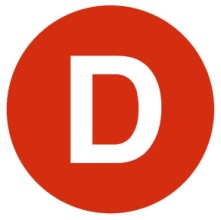 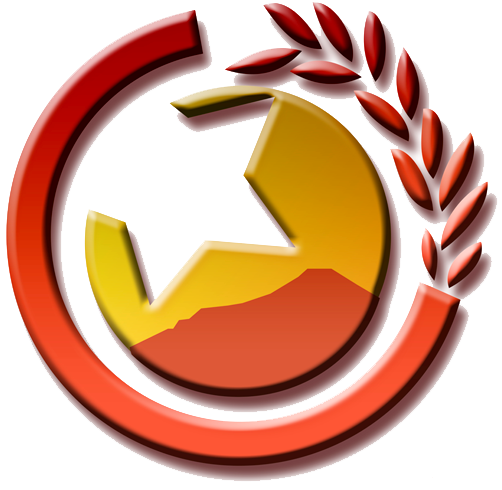 CARTA DE PATROCINIO TORNEO DELIBERA 2017En el marco de la 9ª versión del Torneo Delibera, organizado por la Biblioteca del Congreso Nacional, la Diputada Marisol Turres quien firma este documento, hace explícito su patrocinio y adhesión a la Iniciativa Juvenil de Ley “de Extranjería” del Liceo Bicentenario Araucanía, región de la Araucanía, la cual propone modificar el decreto de ley 1097, promulgada en julio de 1975. ___________________________________Nombre y firmaValparaíso, fecha